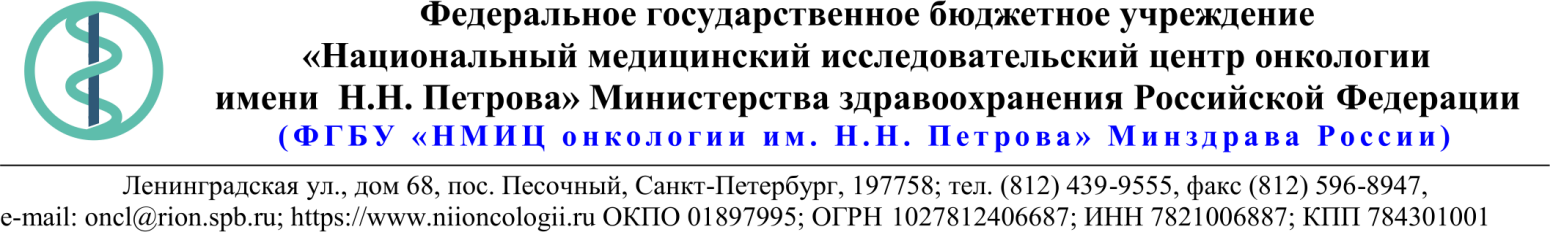 18.Описание объекта закупкиТехническое задание1.	Общие положения:1.1.	Клининговые услуги по мытью окон и стеклянных элементов дважды оказываются на территории ФГБУ «НМИЦ онкологии им. Н.Н. Петрова» Минздрава России по адресу: 197758, г. Санкт-Петербург пос. Песочный, ул. Ленинградская, д. 68 с момента заключения контракта до 30 октября 2020 года. Рабочее время: понедельник-пятница - с 9-00 до 17-00 часов; выходной день – суббота, воскресение. В случае необходимости работа может осуществляться в выходной день по согласованию с Заказчиком.1.2.	Услуги должны быть оказаны Исполнителем дважды вручную посредством применения различных технических и химических средств, а также с помощью промышленных альпинистов с использованием химических средств.1.3.	Конечным результатом оказания услуг является приведение стеклянных элементов зданий, указанных в п.5 настоящего технического задания, в чистое состояние.2. Условия оказания услуг: 2.1.	Оказание услуг Исполнителем допускается с соблюдением правил действующего внутреннего распорядка, контрольно-пропускного режима, внутренних положений. 2.2.	Исполнитель до момента начала оказания услуг должен представить Заказчику:2.2.1.	Документы, позволяющие проводить работниками Исполнителя работы на высоте и высотные работы, указанные в п.5 настоящего технического задания. Работники, оказывающие данные услуги, должны иметь квалификацию, соответствующую характеру оказываемых услуг, что подтверждается удостоверением о прохождении обучения по работе на высоте и удостоверением промышленного альпиниста.2.2.2.	Список сотрудников, привлеченных к оказанию услуг на данном объекте, с указанием фамилии, имени, отчества (при наличии); гражданства.2.2.3.	Приказ о назначении ответственных лиц за оказание услуг и соблюдение условий безопасности в рабочей зоне (месте) с указанием контактных данных указанного лица.2.2.4.	На основании вышеперечисленных документов составляется Акт-допуск к оказанию услуг.2.3.	Услуги, оказываемые внутри помещений, производятся только в присутствии представителей Заказчика. Время простоя работников Исполнителя не подлежит возмещению со стороны Заказчика.2.4.	Исполнитель должен учитывать техническую возможность помывки труднодоступного остекления. 3. Требования к порядку оказания услуг:3.1.	Услуги должны быть оказаны силами и средствами Исполнителя. Стоимость используемых при мойке стеклянных элементов зданий технических, моющих средств входит в цену Контракта. 3.2.	Требования к мойке окон:3.2.1.	Тщательно очистить и вымыть стеклянные поверхности, без разводов и пятен, отполировать и обработать антистатическим средством;3.2.2.	Тщательно очистить и вымыть без разводов и пятен, металлические и пластиковые рамы, наличники, отливы и откосы;3.2.3.	В процессе мойки окон должно использоваться только специальное профессиональное оборудование, которое исключает возможные механические повреждения остекленных поверхностей. После мойки пыль и грязь должны быть смыты, не должно быть остатков ворса протирочного материала.3.3.	Исполнитель гарантирует полную сохранность остекления окон и стекол, рам, откосов и подоконников Заказчика в процессе мойки и несет ответственность при нанесении ущерба.3.4.	Последовательность оказания услуг определяется и согласовывается сторонами на месте оказания услуг по мытью стеклянных фасадов и окон здания.3.5.	Исполнитель в период исполнения контракта обеспечивает высокое качество оказываемых услуг.3.6.	Исполнитель должен устранять замечания, предъявляемые Заказчиком, при осуществлении контроля за ходом оказания и качества услуг.3.7.	В случае выполнения высотных работ по мытью стеклянных элементов здания с применением методов промышленного альпинизма Исполнитель должен:3.7.1.	Обеспечить выполнение требований законодательства в сфере промышленного альпинизма, не допускать к выполнению высотных работ лиц, не соответствующих требованиям законодательства;3.7.2.	Исполнитель несет ответственность соблюдение требований действующего законодательства Российской Федерации об охране окружающей среды и безопасности проведения работ, в том числе за соблюдение правил противопожарной безопасности, требований по охране труда и технике безопасности;3.7.3.	Исполнитель несет ответственность за применяемое им альпинистское и другое снаряжение, оборудование, инструменты, механизмы, оснастки и приспособления, отвечающие требованиям безопасности и соответствующие характеру оказываемых услуг и высотам.3.8.	Исполнитель обязан обеспечить содержание, а в случае необходимости, и уборку задействованной площадки и прилегающей непосредственно к ней территории в течение процесса оказания услуг.3.9.	Исполнитель, оказывая услуги, при необходимости должен предусмотреть меры по ограждению рабочей зоны. Рабочие должны иметь чистую и опрятную спецодежду.4.	Требования к безопасности оказания услуг:4.1.	Ответственность за соблюдение безопасности технологий и методов исполнения при оказании услуг непосредственно в рабочей зоне (месте) несет Исполнитель.5.	Перечень и объем оказываемых услуг по мытью стеклянных элементов здания, подлежащих выполнению на одну помывку:6.	Требования к результатам услуг и иные показатели, связанные с определением соответствия оказываемых услуг потребностям заказчика (приемка услуг):6.1.	Ход оказания услуг контролируется Заказчиком.6.2.	Услуги оказываются с момента заключения контракта до 30 октября 2020 года. Окна и стеклянные элементы должны быть помыты дважды (2 этапа) за срок оказания услуг. 1 этап оказания услуг (мытье) начинается не позднее 10 рабочих дней с момента заключения контракта, 2 этап – с  14.09.2020. Порядок оказания услуг согласуется с Заказчиком. Каждая помывка всех окон и стеклянных элементов не должна длиться более 45 календарных дней.6.3.	Исполнитель обязан вести журнал учета оказанных услуг.6.4.	Сдача результатов оказанных услуг каждого этапа (раза) и приемка их Заказчиком оформляется актом об оказании услуг по мере их оказания.6.5.	Заказчик вправе отказаться от приемки результата оказанных услуг в случае обнаружения недостатков, которые не могут быть устранены Исполнителем в приемлемые для Заказчика сроки.6.6.	В случае досрочного оказания услуг Заказчик вправе принять и оплатить их досрочно.7.	Требования к сроку и объёму предоставления гарантии качества услуг:7.1.	В случае обнаружения Заказчиком недостатков в оказанных Исполнителем услугах, Исполнитель обязан за свой счет в срок не более 1 (одного) рабочего дня с момента получения претензии Заказчика устранить указанные недостатки. Спецификация16.03.2020 № 10.1-06/294Ссылка на данный номер обязательна!Запрос о предоставлении ценовой информациидля нужд ФГБУ «НМИЦ онкологии им. Н.Н. Петрова» Минздрава РоссииСтруктура цены (расходы, включенные в цену товара/работы/услуги) должна включать в себя:1)	стоимость товара/работы/услуги; 2)	стоимость упаковки товара;3)	стоимость транспортировки товара от склада поставщика до склада покупателя, включающая в себя все сопутствующие расходы, а также погрузочно-разгрузочные работы;4)	расходы поставщика на уплату таможенных сборов, налоговых и иных обязательных платежей, обязанность по внесению которых установлена российским законодательством;5)  все иные прямые и косвенные накладные расходы поставщика/подрядчика/исполнителя, связанные с поставкой товара/выполнением работ/оказанием услуг и необходимые для надлежащего выполнения обязательств.Сведения о товаре/работе/услуге: содержатся в Приложении.Просим всех заинтересованных лиц представить свои коммерческие предложения (далее - КП) о цене поставки товара/выполнения работы/оказания услуги с использованием прилагаемой формы описания  товара/работы/услуги и направить их по адресу: Санкт-Петербург, пос. Песочный, ул. Ленинградская, д.68, здание административного корпуса, канцелярия.Информируем, что направленные предложения не будут рассматриваться в качестве заявки на участие в закупке и не дают в дальнейшем каких-либо преимуществ для лиц, подавших указанные предложения.Настоящий запрос не является извещением о проведении закупки, офертой или публичной офертой и не влечет возникновения каких-либо обязательств заказчика.Из ответа на запрос должны однозначно определяться цена единицы товара/работы/услуги и общая цена контракта на условиях, указанных в запросе, срок действия предлагаемой цены.КП оформляется на официальном бланке (при наличии), должно содержать реквизиты организации (официальное наименование, ИНН, КПП - обязательно), и должно содержать ссылку на дату и номер запроса о предоставлении ценовой информации. КП должно быть подписано руководителем или иным уполномоченным лицом и заверено печатью (при наличии).КП должно содержать актуальные на момент запроса цены товара (работ, услуг), технические характеристики и прочие данные, в том числе условия поставки и оплаты, полностью соответствующие указанным в запросе о предоставлении ценовой информации;1.Наименование ЗаказчикаФГБУ "НМИЦ онкологии им. Н.Н. Петрова" Минздрава России2.Наименование объекта закупкиОказание клининговых услуг по мытью окон3.Коды ОКПД2 / КТРУ81.21.10.0004.Место исполнения обязательств (адрес поставки, оказания услуг, выполнения работ)197758, Россия, г. Санкт- Петербург, п. Песочный, ул. Ленинградская, дом 685.АвансированиеНе предусмотрено6.Срок окончания действия договора (контракта)01.12.20207.Установление сроков исполнения обязательств контрагентомУстановление сроков исполнения обязательств контрагентом7.1Срок начала исполнения обязательств контрагентом:не позднее 10 рабочих дней с момента заключения контракта7.2Срок окончания исполнения обязательств контрагентом30.10.20207.3Периодичность выполнения работ, оказания услуг либо количество партий поставляемого товаров: (обязательства контрагента)Окна и стеклянные элементы должны быть помыты дважды (2 этапа) за срок оказания услуг8.ОплатаВ течение 30 (тридцати) календарных дней с момента подписания Покупателем универсального передаточного документа (УПД).9.Документы, которые должны быть представлены поставщиком (подрядчиком, исполнителем) вместе с товаром (результатом выполненной работы, оказанной услуги)не установлено10.Специальное право, которое должно быть у участника закупки и (или) поставщика (подрядчика, исполнителя) (наличие лицензии, членство в саморегулируемой организации и т.п.)не установлено11.Дополнительные требования к участникам закупки (при наличии таких требований) и обоснование этих требованийне установлено12.Срок действия гарантии качества товара (работы, услуги) после приемки Заказчикомне установлено13.Размер обеспечения гарантийных обязательств (до 10% НМЦК)не установлено14.Предоставляемые участникам закупки преимущества в соответствии со статьями 28 и 29 Закона № 44-ФЗне установлено15.Запреты, ограничения допуска, условия допуска (преференции) иностранных товаровне установлено16.Страна происхождения (указывается участником в заявке, коммерческом предложении)Указаны в пункте 1817.Количество и единица измерения объекта закупкиУказаны в пункте 18Наименование услугНаименование услугНаименование услугЕд. изм.Кол-воВнутренняя мойка фасадного остекления зданийВнутренняя мойка фасадного остекления зданийВнутренняя мойка фасадного остекления зданийм26 062,55Наружная   мойка  фасадного остекления зданийНаружная   мойка  фасадного остекления зданийНаружная   мойка  фасадного остекления зданийм25 915,22Наружная мойка с применением технологий промышленного альпинизмаНаружная мойка с применением технологий промышленного альпинизмаНаружная мойка с применением технологий промышленного альпинизмам2525,99Итого:Итого:Итого:м212 503,76Внутренняя мойка фасадного остекления зданий:Внутренняя мойка фасадного остекления зданий:Внутренняя мойка фасадного остекления зданий:№ п/пКорпус, этажКоличество окон, штПлощадь 1-го окна, м2Общая площадь, м21Литера А (Административный корпус, Клинический корпус, Клинико-диагностический корпус), подвал280,4011,201Литера А (Административный корпус, Клинический корпус, Клинико-диагностический корпус), подвал51,497,451Литера А (Административный корпус, Клинический корпус, Клинико-диагностический корпус), подвал10,680,681Литера А (Административный корпус, Клинический корпус, Клинико-диагностический корпус), подвал230,245,521Литера А (Административный корпус, Клинический корпус, Клинико-диагностический корпус), подвал10,610,612Литера А (Административный корпус, Клинический корпус, Клинико-диагностический корпус), 1 этаж1385,28728,642Литера А (Административный корпус, Клинический корпус, Клинико-диагностический корпус), 1 этаж230,9321,392Литера А (Административный корпус, Клинический корпус, Клинико-диагностический корпус), 1 этаж243,6888,322Литера А (Административный корпус, Клинический корпус, Клинико-диагностический корпус), 1 этаж42,9911,962Литера А (Административный корпус, Клинический корпус, Клинико-диагностический корпус), 1 этаж11,361,362Литера А (Административный корпус, Клинический корпус, Клинико-диагностический корпус), 1 этаж21,683,363Литера А (Административный корпус, Клинический корпус, Клинико-диагностический корпус), 2 этаж1605,28844,803Литера А (Административный корпус, Клинический корпус, Клинико-диагностический корпус), 2 этаж283,68103,043Литера А (Административный корпус, Клинический корпус, Клинико-диагностический корпус), 2 этаж42,9911,963Литера А (Административный корпус, Клинический корпус, Клинико-диагностический корпус), 2 этаж181,4425,923Литера А (Административный корпус, Клинический корпус, Клинико-диагностический корпус), 2 этаж41,686,723Литера А (Административный корпус, Клинический корпус, Клинико-диагностический корпус), 2 этаж142,3833,323Литера А (Административный корпус, Клинический корпус, Клинико-диагностический корпус), 2 этаж166,30100,803Литера А (Административный корпус, Клинический корпус, Клинико-диагностический корпус), 2 этаж282,2563,003Литера А (Административный корпус, Клинический корпус, Клинико-диагностический корпус), 2 этаж21,703,403Литера А (Административный корпус, Клинический корпус, Клинико-диагностический корпус), 2 этаж77,2850,964Литера А (Административный корпус, Клинический корпус, Клинико-диагностический корпус), 3 этаж1075,28564,965Литера А (Административный корпус, Клинический корпус, Клинико-диагностический корпус), 4 этаж1075,28564,966Литера А (Административный корпус, Клинический корпус, Клинико-диагностический корпус), 5 этаж915,28480,487Литера А (Административный корпус, Клинический корпус, Клинико-диагностический корпус), 6 этаж45,2821,127Литера А (Административный корпус, Клинический корпус, Клинико-диагностический корпус), 6 этаж68,4350,588Литера А  (Клинический корпус, лестницы)123,7444,88Итого:Итого:Итого:Итого:3851,399Литера В (Лабораторный корпус), подвал220,9621,1210Литера В (Лабораторный корпус), 1 этаж485,28253,4410Литера В (Виварий), 1 этаж192,5247,8810Литера В (Виварий), 1 этаж72,3416,3811Литера В (Лабораторный корпус), 2 этаж585,28306,2412Литера В (Лабораторный корпус), 3 этаж585,28306,2413Литера В (Лабораторный корпус), 4 этаж585,28306,2414Литера В (Лабораторный корпус), Лестница63,1218,7215Литера В (Лабораторный корпус), Входная группа120,799,4816Литера В (Лабораторный корпус), Большой конференц зал, 1 этаж19,009,0016Литера В (Лабораторный корпус), Большой конференц зал, 1 этаж21,653,3016Литера В (Лабораторный корпус), Большой конференц зал, 1 этаж65,7034,2016Литера В (Лабораторный корпус), Большой конференц зал, 1 этаж58,3641,8017Литера В (Лабораторный корпус), Большой конференц зал, 2 этаж32,306,90Итого:Итого:Итого:Итого:1380,9418Литера З (Хозяйственный корпус), 1 этаж222,6658,5219Литера З (Хозяйственный корпус), 2 этаж192,6650,5419Литера З (Хозяйственный корпус), 2 этаж11,411,41Итого:Итого:Итого:Итого:110,4720Литера И (Прачечная)172,5343,0120Литера И (Прачечная)101,7817,80Итого:Итого:Итого:Итого:60,8121Литера Е (Радиологический корпус), 1 этаж972,52244,4421Литера Е (Радиологический корпус), 1 этаж241,8043,2021Литера Е (Радиологический корпус), 1 этаж101,0810,8021Литера Е (Радиологический корпус), 1 этаж412,048,0021Литера Е (Радиологический корпус), 1 этаж42,8011,2021Литера Е (Радиологический корпус), 1 этаж73,7826,4621Литера Е (Радиологический корпус), 1 этаж52,5812,9021Литера Е (Радиологический корпус), 1 этаж32,166,4821Литера Е (Радиологический корпус), 1 этаж17,057,0521Литера Е (Радиологический корпус), 1 этаж36,8020,422Литера Е (Радиологический корпус), 2 этаж34,8014,4022Литера Е (Радиологический корпус), 2 этаж181,3023,4022Литера Е (Радиологический корпус), 2 этаж140,608,40Итого:Итого:Итого:Итого:477,1323Литера Ж (Прозекторская), 1 этаж131,8023,4024Литера Ж (Прозекторская), 2 этаж171,8030,60Итого:Итого:Итого:Итого:54,0025Литера Ф (Гараж), 1 этаж182,1238,1625Литера Ф (Гараж), 1 этаж51,05,026Литера Ф (Гараж), 2 этаж21,993,9826Литера Ф (Гараж), 2 этаж13,683,6826Литера Ф (Гараж), 2 этаж30,651,95Итого:Итого:Итого:Итого:52,7727Литера М (Проходная)17,927,9227Литера М (Проходная)33,8411,5227Литера М (Проходная)30,752,25Итого:Итого:Итого:Итого:21,6928Литера У (Склад, Столовая) 1 этаж41,004,0028Литера У (Склад, Столовая) 1 этаж110,606,6028Литера У (Склад, Столовая) 1 этаж33,259,7529Литера У (Склад, Столовая) 2 этаж71,007,0029Литера У (Склад, Столовая) 2 этаж83,2526,00Итого:Итого:Итого:Итого:53,35Всего:Всего:Всего:Всего:6062,55Наружная  мойка  фасадного остекления зданий:Наружная  мойка  фасадного остекления зданий:Наружная  мойка  фасадного остекления зданий:Наружная  мойка  фасадного остекления зданий:№ п/пКорпус, этажКоличество окон, штПлощадь 1-го окна, м2Общая площадь, м21Литера А (Административный корпус, Клинический корпус, Клинико-диагностический корпус), подвал280,4011,201Литера А (Административный корпус, Клинический корпус, Клинико-диагностический корпус), подвал51,497,451Литера А (Административный корпус, Клинический корпус, Клинико-диагностический корпус), подвал10,680,681Литера А (Административный корпус, Клинический корпус, Клинико-диагностический корпус), подвал230,245,521Литера А (Административный корпус, Клинический корпус, Клинико-диагностический корпус), подвал10,610,612Литера А (Административный корпус, Клинический корпус, Клинико-диагностический корпус), 1 этаж1385,28728,642Литера А (Административный корпус, Клинический корпус, Клинико-диагностический корпус), 1 этаж230,9321,392Литера А (Административный корпус, Клинический корпус, Клинико-диагностический корпус), 1 этаж243,6888,322Литера А (Административный корпус, Клинический корпус, Клинико-диагностический корпус), 1 этаж42,9911,962Литера А (Административный корпус, Клинический корпус, Клинико-диагностический корпус), 1 этаж11,361,362Литера А (Административный корпус, Клинический корпус, Клинико-диагностический корпус), 1 этаж21,683,363Литера А (Административный корпус, Клинический корпус, Клинико-диагностический корпус), 2 этаж1575,28828,963Литера А (Административный корпус, Клинический корпус, Клинико-диагностический корпус), 2 этаж283,68103,043Литера А (Административный корпус, Клинический корпус, Клинико-диагностический корпус), 2 этаж42,9911,963Литера А (Административный корпус, Клинический корпус, Клинико-диагностический корпус), 2 этаж181,4425,923Литера А (Административный корпус, Клинический корпус, Клинико-диагностический корпус), 2 этаж41,686,723Литера А (Административный корпус, Клинический корпус, Клинико-диагностический корпус), 2 этаж142,3833,323Литера А (Административный корпус, Клинический корпус, Клинико-диагностический корпус), 2 этаж166,30100,803Литера А (Административный корпус, Клинический корпус, Клинико-диагностический корпус), 2 этаж282,2563,003Литера А (Административный корпус, Клинический корпус, Клинико-диагностический корпус), 2 этаж21,703,404Литера А (Административный корпус, Клинический корпус, Клинико-диагностический корпус), 3 этаж1045,28549,125Литера А (Административный корпус, Клинический корпус, Клинико-диагностический корпус), 4 этаж1045,28549,126Литера А (Административный корпус, Клинический корпус, Клинико-диагностический корпус), 5 этаж1045,28549,127Литера А (Административный корпус, Клинический корпус, Клинико-диагностический корпус), 6 этаж35,2815,848Литера А  (Клинический корпус, лестницы)123,7444,88Итого:Итого:Итого:Итого:3765,699Литера В (Лабораторный корпус и Виварий), подвал220,9621,1210Литера В (Лабораторный корпус), 1 этаж485,28253,4410Литера В (Виварий), 1 этаж212,5252,9210Литера В (Виварий), 1 этаж142,3432,7611Литера В (Лабораторный корпус), 2 этаж585,28306,2412Литера В (Лабораторный корпус), 3 этаж585,28306,2413Литера В (Лабораторный корпус), 4 этаж585,28306,2414Литера В (Лабораторный корпус), Лестница63,1218,7215Литера В (Лабораторный корпус), Входная группа120,799,4816Литера В (Лабораторный корпус), Большой конференц зал, 1 этаж19916Литера В (Лабораторный корпус), Большой конференц зал, 1 этаж21,653,3017Литера В (Лабораторный корпус), Большой конференц зал, 2 этаж32,306,90Итого:Итого:Итого:Итого:1326,3618Литера З (Хозяйственный корпус), 1 этаж222,6658,5219Литера З (Хозяйственный корпус), 2 этаж192,6650,5419Литера З (Хозяйственный корпус), 2 этаж11,411,41Итого:Итого:Итого:Итого:110,4720Литера И (Прачечная)172,5343,0120Литера И (Прачечная)101,7817,8Итого:Итого:Итого:Итого:60,8121Литера Е (Радиологический корпус), 1 этаж972,52244,4421Литера Е (Радиологический корпус), 1 этаж241,8043,2021Литера Е (Радиологический корпус), 1 этаж101,0810,8021Литера Е (Радиологический корпус), 1 этаж412,048,0021Литера Е (Радиологический корпус), 1 этаж42,8011,2021Литера Е (Радиологический корпус), 1 этаж73,7826,4621Литера Е (Радиологический корпус), 1 этаж52,5812,9021Литера Е (Радиологический корпус), 1 этаж32,166,4821Литера Е (Радиологический корпус), 1 этаж36,8020,4022Литера Е (Радиологический корпус), 2 этаж34,8014,4022Литера Е (Радиологический корпус), 2 этаж181,3023,4022Литера Е (Радиологический корпус), 2 этаж140,608,40Итого:Итого:Итого:Итого:470,0823Литера Ж (Прозекторская), 1 этаж131,8023,4024Литера Ж (Прозекторская), 2 этаж171,8030,60Итого:Итого:Итого:Итого:54,0025Литера Ф (Гараж), 1 этаж182,1238,1625Литера Ф (Гараж), 1 этаж51,005,0026Литера Ф (Гараж), 2 этаж21,993,9826Литера Ф (Гараж), 2 этаж13,683,6826Литера Ф (Гараж), 2 этаж30,651,95Итого:Итого:Итого:Итого:52,7727Литера М (Проходная)17,927,9227Литера М (Проходная)33,8411,5227Литера М (Проходная)30,752,25Итого:Итого:Итого:Итого:21,6928Литера У (Склад, Столовая) 1 этаж41,004,0028Литера У (Склад, Столовая) 1 этаж110,606,6028Литера У (Склад, Столовая) 1 этаж33,259,7529Литера У (Склад, Столовая) 2 этаж71,007,0029Литера У (Склад, Столовая) 2 этаж83,2526,00Итого:Итого:Итого:Итого:53,35Всего:Всего:Всего:Всего:5915,22Наружная мойка высоких стекол с применением технологий промышленного альпинизма:Наружная мойка высоких стекол с применением технологий промышленного альпинизма:Наружная мойка высоких стекол с применением технологий промышленного альпинизма:Наружная мойка высоких стекол с применением технологий промышленного альпинизма:Наружная мойка высоких стекол с применением технологий промышленного альпинизма:№ п/пКорпус, этажКоличество окон, штПлощадь 1-го окна, м2Общая площадь, м21Литера А  (Клинический корпус, витражное остекление опер блока)77,2850,962Литера А (Клинический корпус), 2 этаж35,2815,843Литера А (Клинический корпус), 3 этаж35,2815,844Литера А (Клинический корпус), 4 этаж35,2815,845Литера А (Клинический корпус), 5 этаж195,28100,326Литера А (Клинический корпус), 6 этаж68,4350,586Литера А (Клинический корпус), 6 этаж15,285,28Итого:Итого:Итого:Итого:254,667Литера В (Виварий), 2 этаж232,5257,967Литера В (Виварий), 2 этаж162,3437,448Литера В (Виварий), 3 этаж222,5255,448Литера В (Виварий), 3 этаж162,3437,449Литера В (Лабораторный корпус, витражное остекление актового зала)58,3641,809Литера В (Лабораторный корпус, витражное остекление актового зала)65,7034,20Итого:Итого:Итого:Итого:264,2810Литера Е (Радиологический корпус), 1 этаж17,057,05Итого:Итого:Итого:Итого:7,05Всего:Всего:Всего:Всего:525,99Указаны в пункте 18Наименование услугЕд. изм.Кол-воСтавка НДС,%Цена за ед. с НДС (руб.)Сумма НДС (руб.)Сумма (руб.)Клининговые услуги по мытью окон вручнуюусл. ед.2Клининговые услуги по мытью окон с применением технологий промышленного альпинизмаусл. ед.2